Die Bedeutung von Aerobic Es ist ein dynamisches Fitnesstraining in der Gruppe mit rhythmischen Bewegungen zu motivierender Musik. Die Grundelemente sind hauptsächlich (aerobe) Ausdauer und Koordination. Die in einer Choreografie zusammengestellten Übungen, die von einem Aerobic-Trainer vorgeführt werden. Unser Kleines Aerobic  ABCBAUCH-BEINE-POSpezielle Übungen für die Bauch-, Bein- und GesäßmuskulaturBODYSTYLINGGezieltes Ganzkörperstraffungstraining unter Zuhilfenahme von Bändern, Hanteln, Step usw.CARDIO KURSE / CARDIO MOVEAusdauertraining in der Gruppe mit Musik. Hier werden klar definierte Schritte meist miteinander zu einer mehr oder weniger komplizierten Choreografie kombiniert.deepWORK™ ist athletisch, einfach, anstrengend, einzigartig und doch ganz anders als alle bekannten Programme - ein Workout aus fünf Elementen und voller Energie! Dabei unterliegt deepWORK™ dem Gesetz von Yin und Yang und vereint die geistigen und körperlichen Gegensätze eines funktionellen Trainings.ENERGY BALANCEDas Ziel ist eine aktive Erholung. Ruhe und bewusstes Entspannen durch fließende Bewegungen. Es werden Elemente von Yoga, Pilates, Thai Chi und Stretching harmonisch miteinander verbunden.FUNKTIONAL TRAININGist ein Training in dem grundsätzlich immer mehrere Muskelgruppen auf einmal beansprucht werden. Dadurch erzielen wir eine stärker erhöhte Herzfrequenz als beim isolierten Krafttraining.Mobilität, Stabilität, Rumpfkraft, Koordination sowie Kraft und Ausdauer werden hier optimal integriert.Die Freude an das  anspruchsvolle Bewegungsmuster lässt nicht auf sich warten.   INDOOR-CYCLINGIst ein gezieltes, intensives Herz-Kreislauftraining auf Standrädern mit starrer Übersetzung und Schwungmasse, individuell regulierbar.Für alle, die ohne Choreografie und Koordination, ihre Ausdauer trainieren wollen und das mit Musik.Bitte kommen Sie immer 5 – 10 min vor Beginn der Stunde, damit Sie Ihr Rad optimal einstellen können.STABY BARDas Ziel beim „Staby-Training“ ist, ihren ganzen Körper, d.h. sowohl die tiefe liegende als auch die oberflächliche Muskulatur zu trainieren.STEP & DANCE / CARDIO STEPEine  Kombination von klassischen Step-Aerobic Schritten und tänzerischen Elementen aus Jazz und Latin. Die Stunde findet ihren Höhepunkt in dem die erlernte Choreografie auf ein Finallied getanzt wird.SYNRGY Gold / BasisUnsere neueste Errungenschaft ist die Syngry Crossfit-Station in unserem pro-line GYM Bereich.Synrgy360™ XM ist ein Fitnesserlebnis auf höchstem Level. Sehr vielseitig einsetzbar, bietet er grenzenlose Möglichkeiten um noch besser, effektiver und intelligenter zu trainieren.Functional Training ist das Schlagwort in der Gesundheits- und Fitnessszene. Mit funktionellem Training übt man alltagsnahe Bewegungen. Diese tragen zur Steigerung der Fitness und zur Unfallverhütung bei. Auch in der Prävention u. Rehabilitation wird Functional Training erfolgreich angewendet.PILATESIst ein MindBody Training. Ähnlich wie Yoga geht diese Philosophie davon aus, dass es eine untrennbare Verbindung zwischen dem Körper und dem Geist gibt Auf sanfte Weise wird jede Übung konzentriert, kontrolliert und fließend ausgeführt. Die Muskeln werden länger, die Beweglichkeit und Balance gefördert.PUSH & PULLEin wissenschaftlich fundiertes, effektives, rhythmisches Ganzkörpertraining mit der Langhantel und Gewichten, welches Kraft und Ausdauer miteinander kombiniert. Es ist ein athletisches Training für alle, die konzentrierte Kraftausdauer mit Rhythmus und Fun mögen.WIRBELSÄULENGYMNASTIK/RÜCKENFIT/ RÜCKENGYMDer Rücken-Fit-Kurs (Wirbelsäulengymnastik) ist ein Training zur Gesunderhaltung der Wirbelsäule und schützt durch Verhaltenstraining vor mechanischer Überlastung im Alltag. Es mobilisiert, stabilisiert und kräftigt die gesamte Rumpfmuskulatur. Das Wahrnehmen der eigenen Bewegung und Körperhaltung wird geübt.Die Wirbelsäulengymnastik ist für all diejenigen geeignet, die an Verspannungen leiden und ihre Rückenmuskulatur durch funktionelle gymnastische Übungen trainieren möchten.YOGA/YOGA moveMit Yoga zu sich selbst finden.Sie erfahren durch bewusste Übungen und Atmung, wie sie Ihrem Körper  Sauerstoff und damit mehr Energie zuführen und gleichzeitig die Ausscheidung von Giftstoffen beschleunigen.ZUMBA  / ZUMBA STEP    ist für jedermann. Egal welches Fitnessniveau, welcher Fitness-Hintergrund, welches Alter, jeder kann sofort mitmachen. Zumbas einfache Schritte machen es jedem leicht. Zumba basiert auf Konditionstraining mit Widerstands- und Muskelaufbautraining, um den ganzen Körper zu stärken und jedes gewünschte Fitness-Ziel zu erreichen.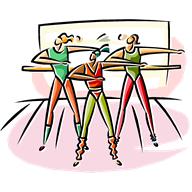 FIT & WELL  Sportl´n mit Urlaubsfeeling im Staffelseefreibad Murnau VORMITTAGMontagDienstagMittwochMittwochDonnerstagDonnerstagFreitagFreitagSamstagSonntagBesuchen Sie unseren Kursplan im Internet unter:www.proline-murnau.deKurserklärung:  für ALLE geeignetFettstoff-wechseltraining MuskelkraftChoreographie Kurs Ausdauertraining  Entspannung/ Stressabbau* YOGA MOVE back ! immer !am 1. Montag des Monats!       *  nur bei  Schönwetter !Pro - Line Fitness- u.Freizeitstudio Frankl GmbHTel. 08841 – 43 68Mindestteilnehmerzahlje Kurs  = 4 Personen Liebe Kursteilnehmer,in der Ferienzeit behalten wir es uns vor einzelne Kurse auszutauschen. Bitte beachten Sie dazu die Infos im Studio, bzw. im Internet unter „AKTUELLES“.Vielen Dank . Euer Pro-line TeamVORMITTAGBesuchen Sie unseren Kursplan im Internet unter:www.proline-murnau.deKurserklärung:  für ALLE geeignetFettstoff-wechseltraining MuskelkraftChoreographie Kurs Ausdauertraining  Entspannung/ Stressabbau* YOGA MOVE back ! immer !am 1. Montag des Monats!       *  nur bei  Schönwetter !Pro - Line Fitness- u.Freizeitstudio Frankl GmbHTel. 08841 – 43 68Mindestteilnehmerzahlje Kurs  = 4 Personen Liebe Kursteilnehmer,in der Ferienzeit behalten wir es uns vor einzelne Kurse auszutauschen. Bitte beachten Sie dazu die Infos im Studio, bzw. im Internet unter „AKTUELLES“.Vielen Dank . Euer Pro-line TeamVORMITTAG9.30-10.30Bauch-Beine-PoKarin 8.30Pilates Christiane L. 9:30 – 10:30BODYSTYLINGChristiane A.  9:30 – 10:30BODYSTYLINGChristiane A.  9.00 - 10.00PILATESSylvia    9.00 - 10.00PILATESSylvia    8.30 - 9.30Deep Work Petra8.30 - 9.30Deep Work PetraBesuchen Sie unseren Kursplan im Internet unter:www.proline-murnau.deKurserklärung:  für ALLE geeignetFettstoff-wechseltraining MuskelkraftChoreographie Kurs Ausdauertraining  Entspannung/ Stressabbau* YOGA MOVE back ! immer !am 1. Montag des Monats!       *  nur bei  Schönwetter !Pro - Line Fitness- u.Freizeitstudio Frankl GmbHTel. 08841 – 43 68Mindestteilnehmerzahlje Kurs  = 4 Personen Liebe Kursteilnehmer,in der Ferienzeit behalten wir es uns vor einzelne Kurse auszutauschen. Bitte beachten Sie dazu die Infos im Studio, bzw. im Internet unter „AKTUELLES“.Vielen Dank . Euer Pro-line TeamVORMITTAGBesuchen Sie unseren Kursplan im Internet unter:www.proline-murnau.deKurserklärung:  für ALLE geeignetFettstoff-wechseltraining MuskelkraftChoreographie Kurs Ausdauertraining  Entspannung/ Stressabbau* YOGA MOVE back ! immer !am 1. Montag des Monats!       *  nur bei  Schönwetter !Pro - Line Fitness- u.Freizeitstudio Frankl GmbHTel. 08841 – 43 68Mindestteilnehmerzahlje Kurs  = 4 Personen Liebe Kursteilnehmer,in der Ferienzeit behalten wir es uns vor einzelne Kurse auszutauschen. Bitte beachten Sie dazu die Infos im Studio, bzw. im Internet unter „AKTUELLES“.Vielen Dank . Euer Pro-line TeamVORMITTAG10.30-11.30 RÜCKENFITKarin  9.30 – 10.45Body ArtPetra  10.30 – 10.50 Healthy Stretch Christiane A.   10.30 – 10.50 Healthy Stretch Christiane A.   10.00 – 11.00ENERGY- BALANCE  Sylvia    10.00 – 11.00ENERGY- BALANCE  Sylvia    9.30-10.30BAUCH-BEINE-PO   Petra9.30-10.30BAUCH-BEINE-PO   PetraBesuchen Sie unseren Kursplan im Internet unter:www.proline-murnau.deKurserklärung:  für ALLE geeignetFettstoff-wechseltraining MuskelkraftChoreographie Kurs Ausdauertraining  Entspannung/ Stressabbau* YOGA MOVE back ! immer !am 1. Montag des Monats!       *  nur bei  Schönwetter !Pro - Line Fitness- u.Freizeitstudio Frankl GmbHTel. 08841 – 43 68Mindestteilnehmerzahlje Kurs  = 4 Personen Liebe Kursteilnehmer,in der Ferienzeit behalten wir es uns vor einzelne Kurse auszutauschen. Bitte beachten Sie dazu die Infos im Studio, bzw. im Internet unter „AKTUELLES“.Vielen Dank . Euer Pro-line TeamVORMITTAGBesuchen Sie unseren Kursplan im Internet unter:www.proline-murnau.deKurserklärung:  für ALLE geeignetFettstoff-wechseltraining MuskelkraftChoreographie Kurs Ausdauertraining  Entspannung/ Stressabbau* YOGA MOVE back ! immer !am 1. Montag des Monats!       *  nur bei  Schönwetter !Pro - Line Fitness- u.Freizeitstudio Frankl GmbHTel. 08841 – 43 68Mindestteilnehmerzahlje Kurs  = 4 Personen Liebe Kursteilnehmer,in der Ferienzeit behalten wir es uns vor einzelne Kurse auszutauschen. Bitte beachten Sie dazu die Infos im Studio, bzw. im Internet unter „AKTUELLES“.Vielen Dank . Euer Pro-line TeamABENDPROGRAMM17.00-17.55ZUMBA Nici  Besuchen Sie unseren Kursplan im Internet unter:www.proline-murnau.deKurserklärung:  für ALLE geeignetFettstoff-wechseltraining MuskelkraftChoreographie Kurs Ausdauertraining  Entspannung/ Stressabbau* YOGA MOVE back ! immer !am 1. Montag des Monats!       *  nur bei  Schönwetter !Pro - Line Fitness- u.Freizeitstudio Frankl GmbHTel. 08841 – 43 68Mindestteilnehmerzahlje Kurs  = 4 Personen Liebe Kursteilnehmer,in der Ferienzeit behalten wir es uns vor einzelne Kurse auszutauschen. Bitte beachten Sie dazu die Infos im Studio, bzw. im Internet unter „AKTUELLES“.Vielen Dank . Euer Pro-line TeamABENDPROGRAMMAEROBIC-ProgrammBesuchen Sie unseren Kursplan im Internet unter:www.proline-murnau.deKurserklärung:  für ALLE geeignetFettstoff-wechseltraining MuskelkraftChoreographie Kurs Ausdauertraining  Entspannung/ Stressabbau* YOGA MOVE back ! immer !am 1. Montag des Monats!       *  nur bei  Schönwetter !Pro - Line Fitness- u.Freizeitstudio Frankl GmbHTel. 08841 – 43 68Mindestteilnehmerzahlje Kurs  = 4 Personen Liebe Kursteilnehmer,in der Ferienzeit behalten wir es uns vor einzelne Kurse auszutauschen. Bitte beachten Sie dazu die Infos im Studio, bzw. im Internet unter „AKTUELLES“.Vielen Dank . Euer Pro-line TeamABENDPROGRAMM18.00-19.00RÜCKENGYM /Yoga move back*Christiane A. 17.45 – 18.45ZUMBAElodie 18.00 - 19.00YOGATina18.00 - 19.00YOGATina17.45-18.45ZumbaNici 17.45-18.45ZumbaNici 18.00-19.30YOGARosemarie     18.00-19.30YOGARosemarie     Besuchen Sie unseren Kursplan im Internet unter:www.proline-murnau.deKurserklärung:  für ALLE geeignetFettstoff-wechseltraining MuskelkraftChoreographie Kurs Ausdauertraining  Entspannung/ Stressabbau* YOGA MOVE back ! immer !am 1. Montag des Monats!       *  nur bei  Schönwetter !Pro - Line Fitness- u.Freizeitstudio Frankl GmbHTel. 08841 – 43 68Mindestteilnehmerzahlje Kurs  = 4 Personen Liebe Kursteilnehmer,in der Ferienzeit behalten wir es uns vor einzelne Kurse auszutauschen. Bitte beachten Sie dazu die Infos im Studio, bzw. im Internet unter „AKTUELLES“.Vielen Dank . Euer Pro-line TeamABENDPROGRAMM19.00-20.00PILATES         Christiane L.      18.45 -19.45Bauch-Beine-PoChristine B.19.00-20.30 Work outMarion19.00-20.30 Work outMarion18.45 -19.45Jump & Fun   Nici   18.45 -19.45Jump & Fun   Nici   Zwischen 16.00 – 18.00 UhrBesuchen Sie unseren Kursplan im Internet unter:www.proline-murnau.deKurserklärung:  für ALLE geeignetFettstoff-wechseltraining MuskelkraftChoreographie Kurs Ausdauertraining  Entspannung/ Stressabbau* YOGA MOVE back ! immer !am 1. Montag des Monats!       *  nur bei  Schönwetter !Pro - Line Fitness- u.Freizeitstudio Frankl GmbHTel. 08841 – 43 68Mindestteilnehmerzahlje Kurs  = 4 Personen Liebe Kursteilnehmer,in der Ferienzeit behalten wir es uns vor einzelne Kurse auszutauschen. Bitte beachten Sie dazu die Infos im Studio, bzw. im Internet unter „AKTUELLES“.Vielen Dank . Euer Pro-line TeamABENDPROGRAMM20.00-20.30STRETCH&Relax Christiane L.  19.45 – 20.45PUSH & PULLMASTERCLASSChristine20.30-21.00Stretching   Marion  20.30-21.00Stretching   Marion  20.00-21.30PUSH & PULLMASTERCLASSWilli20.00-21.30PUSH & PULLMASTERCLASSWilliStundenprofil und Trainer, siehe bitte AushangBesuchen Sie unseren Kursplan im Internet unter:www.proline-murnau.deKurserklärung:  für ALLE geeignetFettstoff-wechseltraining MuskelkraftChoreographie Kurs Ausdauertraining  Entspannung/ Stressabbau* YOGA MOVE back ! immer !am 1. Montag des Monats!       *  nur bei  Schönwetter !Pro - Line Fitness- u.Freizeitstudio Frankl GmbHTel. 08841 – 43 68Mindestteilnehmerzahlje Kurs  = 4 Personen Liebe Kursteilnehmer,in der Ferienzeit behalten wir es uns vor einzelne Kurse auszutauschen. Bitte beachten Sie dazu die Infos im Studio, bzw. im Internet unter „AKTUELLES“.Vielen Dank . Euer Pro-line TeamABENDPROGRAMMC Y C L I N GC Y C L I N GC Y C L I N GC Y C L I N GC Y C L I N GC Y C L I N GC Y C L I N GC Y C L I N GC Y C L I N GC Y C L I N GBesuchen Sie unseren Kursplan im Internet unter:www.proline-murnau.deKurserklärung:  für ALLE geeignetFettstoff-wechseltraining MuskelkraftChoreographie Kurs Ausdauertraining  Entspannung/ Stressabbau* YOGA MOVE back ! immer !am 1. Montag des Monats!       *  nur bei  Schönwetter !Pro - Line Fitness- u.Freizeitstudio Frankl GmbHTel. 08841 – 43 68Mindestteilnehmerzahlje Kurs  = 4 Personen Liebe Kursteilnehmer,in der Ferienzeit behalten wir es uns vor einzelne Kurse auszutauschen. Bitte beachten Sie dazu die Infos im Studio, bzw. im Internet unter „AKTUELLES“.Vielen Dank . Euer Pro-line TeamABENDPROGRAMMC Y C L I N GC Y C L I N GC Y C L I N GC Y C L I N GC Y C L I N GC Y C L I N GC Y C L I N GC Y C L I N GC Y C L I N GC Y C L I N GBesuchen Sie unseren Kursplan im Internet unter:www.proline-murnau.deKurserklärung:  für ALLE geeignetFettstoff-wechseltraining MuskelkraftChoreographie Kurs Ausdauertraining  Entspannung/ Stressabbau* YOGA MOVE back ! immer !am 1. Montag des Monats!       *  nur bei  Schönwetter !Pro - Line Fitness- u.Freizeitstudio Frankl GmbHTel. 08841 – 43 68Mindestteilnehmerzahlje Kurs  = 4 Personen Liebe Kursteilnehmer,in der Ferienzeit behalten wir es uns vor einzelne Kurse auszutauschen. Bitte beachten Sie dazu die Infos im Studio, bzw. im Internet unter „AKTUELLES“.Vielen Dank . Euer Pro-line TeamABENDPROGRAMM19.00-20.00FUN CYCLINGMarion19.00-20.00BASIC CYCLINGMarion19.00-20.00BASIC CYCLINGMarionBesuchen Sie unseren Kursplan im Internet unter:www.proline-murnau.deKurserklärung:  für ALLE geeignetFettstoff-wechseltraining MuskelkraftChoreographie Kurs Ausdauertraining  Entspannung/ Stressabbau* YOGA MOVE back ! immer !am 1. Montag des Monats!       *  nur bei  Schönwetter !Pro - Line Fitness- u.Freizeitstudio Frankl GmbHTel. 08841 – 43 68Mindestteilnehmerzahlje Kurs  = 4 Personen Liebe Kursteilnehmer,in der Ferienzeit behalten wir es uns vor einzelne Kurse auszutauschen. Bitte beachten Sie dazu die Infos im Studio, bzw. im Internet unter „AKTUELLES“.Vielen Dank . Euer Pro-line TeamABENDPROGRAMMBesuchen Sie unseren Kursplan im Internet unter:www.proline-murnau.deKurserklärung:  für ALLE geeignetFettstoff-wechseltraining MuskelkraftChoreographie Kurs Ausdauertraining  Entspannung/ Stressabbau* YOGA MOVE back ! immer !am 1. Montag des Monats!       *  nur bei  Schönwetter !Pro - Line Fitness- u.Freizeitstudio Frankl GmbHTel. 08841 – 43 68Mindestteilnehmerzahlje Kurs  = 4 Personen Liebe Kursteilnehmer,in der Ferienzeit behalten wir es uns vor einzelne Kurse auszutauschen. Bitte beachten Sie dazu die Infos im Studio, bzw. im Internet unter „AKTUELLES“.Vielen Dank . Euer Pro-line TeamBesuchen Sie unseren Kursplan im Internet unter:www.proline-murnau.deKurserklärung:  für ALLE geeignetFettstoff-wechseltraining MuskelkraftChoreographie Kurs Ausdauertraining  Entspannung/ Stressabbau* YOGA MOVE back ! immer !am 1. Montag des Monats!       *  nur bei  Schönwetter !Pro - Line Fitness- u.Freizeitstudio Frankl GmbHTel. 08841 – 43 68Mindestteilnehmerzahlje Kurs  = 4 Personen Liebe Kursteilnehmer,in der Ferienzeit behalten wir es uns vor einzelne Kurse auszutauschen. Bitte beachten Sie dazu die Infos im Studio, bzw. im Internet unter „AKTUELLES“.Vielen Dank . Euer Pro-line TeamKIDSK I N D E R B E T R E U U N GK I N D E R B E T R E U U N GK I N D E R B E T R E U U N GK I N D E R B E T R E U U N GK I N D E R B E T R E U U N GK I N D E R B E T R E U U N GK I N D E R B E T R E U U N GK I N D E R B E T R E U U N GK I N D E R B E T R E U U N GK I N D E R B E T R E U U N GBesuchen Sie unseren Kursplan im Internet unter:www.proline-murnau.deKurserklärung:  für ALLE geeignetFettstoff-wechseltraining MuskelkraftChoreographie Kurs Ausdauertraining  Entspannung/ Stressabbau* YOGA MOVE back ! immer !am 1. Montag des Monats!       *  nur bei  Schönwetter !Pro - Line Fitness- u.Freizeitstudio Frankl GmbHTel. 08841 – 43 68Mindestteilnehmerzahlje Kurs  = 4 Personen Liebe Kursteilnehmer,in der Ferienzeit behalten wir es uns vor einzelne Kurse auszutauschen. Bitte beachten Sie dazu die Infos im Studio, bzw. im Internet unter „AKTUELLES“.Vielen Dank . Euer Pro-line TeamKIDS9.00 – 12.0016.00 – 19.008.30 – 11.3016.00 – 19.009.00 – 12.009.00 – 12.0016.00 – 19.0016.00 – 19.008.00 – 12.008.00 – 12.0016.00 – 19.00Besuchen Sie unseren Kursplan im Internet unter:www.proline-murnau.deKurserklärung:  für ALLE geeignetFettstoff-wechseltraining MuskelkraftChoreographie Kurs Ausdauertraining  Entspannung/ Stressabbau* YOGA MOVE back ! immer !am 1. Montag des Monats!       *  nur bei  Schönwetter !Pro - Line Fitness- u.Freizeitstudio Frankl GmbHTel. 08841 – 43 68Mindestteilnehmerzahlje Kurs  = 4 Personen Liebe Kursteilnehmer,in der Ferienzeit behalten wir es uns vor einzelne Kurse auszutauschen. Bitte beachten Sie dazu die Infos im Studio, bzw. im Internet unter „AKTUELLES“.Vielen Dank . Euer Pro-line Team